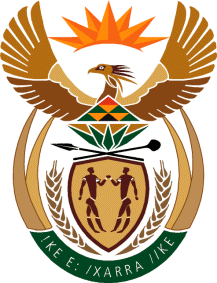 MINISTRY OF TOURISMREPUBLIC OF SOUTH AFRICAPrivate Bag X424, Pretoria, 0001, South Africa. Tel. (+27 12) 444 6780, Fax (+27 12) 444 7027Private Bag X9154, Cape Town, 8000, South Africa. Tel. (+27 21) 469 5800, Fax: (+27 21) 465 3216Ref: TM 2/1/1/10NATIONAL ASSEMBLY:QUESTION FOR WRITTEN REPLY:Question Number:		2457Date of Publication: 		24 August 2018NA IQP Number:		26Date of reply:		31 August 2018Mr T Rawula (EFF) to ask the Minister of Tourism:What is the (a) name of each investing company that has invested on land owned by (i) his department and (ii) each entity reporting to him and (b) (i) nature, (ii) value and (iii) length of each investment?	Reply: (i) Department of Tourism The Department of Tourism does not own any land.(ii) SA Tourism(a)Name of company(b)(i) Nature(b) (ii) value(b)(iii) Length of investment Not applicableNot applicableNot applicableNot applicable(a) Name of company(b)(i) Nature(b) (ii) value(b)(iii) Length of investment SA Tourism owns land only in Gauteng at the following address:Bojanala House, 90 Protea Road, Chislehurston, SandtonThe nature of use is solely for marketing operations in line with the Tourism Act no3, 2014.Not applicableNot applicable